БланкВаши контактные данные:1. Наименование предприятия_______________________________________________________2. Страна, область, город____________________________________________________________3. ФИО ___________________________________________________________________________4. Должность контактного лица______________________________________________________5. Телефон и/или e-mail для связи____________________________________________________Основным документом, который необходим для правильного оформления и выполнения заказа является опросный лист, в котором указываются данные по каждой ячейке ЯКНО, входящей в заказ. Опросной лист составляется заказчиком (проектной организаций) и согласовывается с изготовителем на начальном этапе проектирования. При заказе обязательно следует указать назначение ячейки (вид подключаемой к ней нагрузки - двигатель или трансформатор). При отсутствии этих данных изготавливается стандартный вариант ячейки - для нагрузки «двигатель».Заказ принимается к исполнению после согласования с предприятием-изготовителем опросного листа с учетом всех возможных изменений и дополнений.Все вопросы, связанные с изготовлением ячеек ЯКНО с нетиповыми решениями (схем, компоновочных решений, и т.п.) должны быть оговорены предварительно с изготовителем до заключения договора на изготовление.Пример заполнения Запрашиваемые данныеОтветы заказчикаСхема главных цепей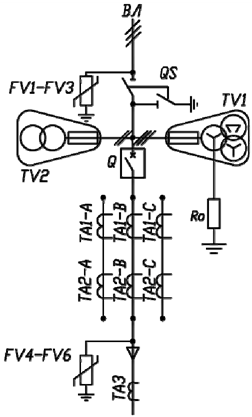 Напряжение, кВТрансформаторы тока, АОсновная комплектация:Вакуумный выключатель/РЗАОсновная комплектация:Вакуумный выключатель/РЗАОсновная комплектация:Вакуумный выключатель/РЗАИсполнение по защитамНаличие обогрева/TV2/Наличие салазокЗапрашиваемые данныеОтветы заказчикаСхема главных цепейНапряжение, кВ6 (10)Трансформаторы тока, А200/5 (50/5-600/5)Основная комплектация:Вакуумный выключатель/РЗАSIEMENS 3AЕ5144+РЗА MICOM,РС83, Эл. мех релеОсновная комплектация:Вакуумный выключатель/РЗА(BB/TEL ISM15_LD_1(46)+РЗА MICOM,РС83, Эл. мех реле)Основная комплектация:Вакуумный выключатель/РЗА(VL-12P25С13-М8С2Т2SA4U0-AB+ РЗА MICOM,РС83, Эл. мех реле)Исполнение по защитамДвигатель (Трансформатор)Наличие обогрева/TV2/Да (Нет)Наличие салазокДа (Нет)Примечание: В скобках даны варианты для выбора ответаПримечание: В скобках даны варианты для выбора ответа